О внесении изменений в постановление Администрации города Когалыма от 31.12.2014 №3619 В соответствии с постановлением Губернатора Ханты-Мансийского автономного округа – Югры от 25.12.2014 №142 «О Порядке образования общественных советов и Типовом положении об общественном совете при исполнительном органе государственной власти Ханты-Мансийского автономного округа – Югры», Уставом города Когалыма:В постановление Администрации города Когалыма от 31.12.2014 №3619 «О создании Общественного совета по культуре при Администрации города Когалыма» (далее – Постановление) внести следующие изменения:1.1. По тексту Постановления слова «Управление культуры, спорта и молодежной политики Администрации города Когалыма» заменить словами «управление культуры и спорта Администрации города Когалыма» в соответствующих падежах.1.2. Пункт 4. Постановления изложить в следующей редакции: «4. Контроль за выполнением постановления возложить на заместителя главы города Когалыма Л.А.Юрьеву.».1.3. Приложение 2 Постановления изложить в редакции согласно приложению к настоящему Постановлению.2. Опубликовать настоящее постановление в газете «Когалымский вестник» и разместить на официальном сайте Администрации города Когалыма в информационно-телекоммуникационной сети «Интернет» (www.admkogalym.ru).3. Контроль за выполнением постановления возложить на заместителя главы города Когалыма Л.А.Юрьеву.Приложение к постановлению Администрациигорода КогалымаСостав Общественного совета по культурепри Администрации города Когалыма 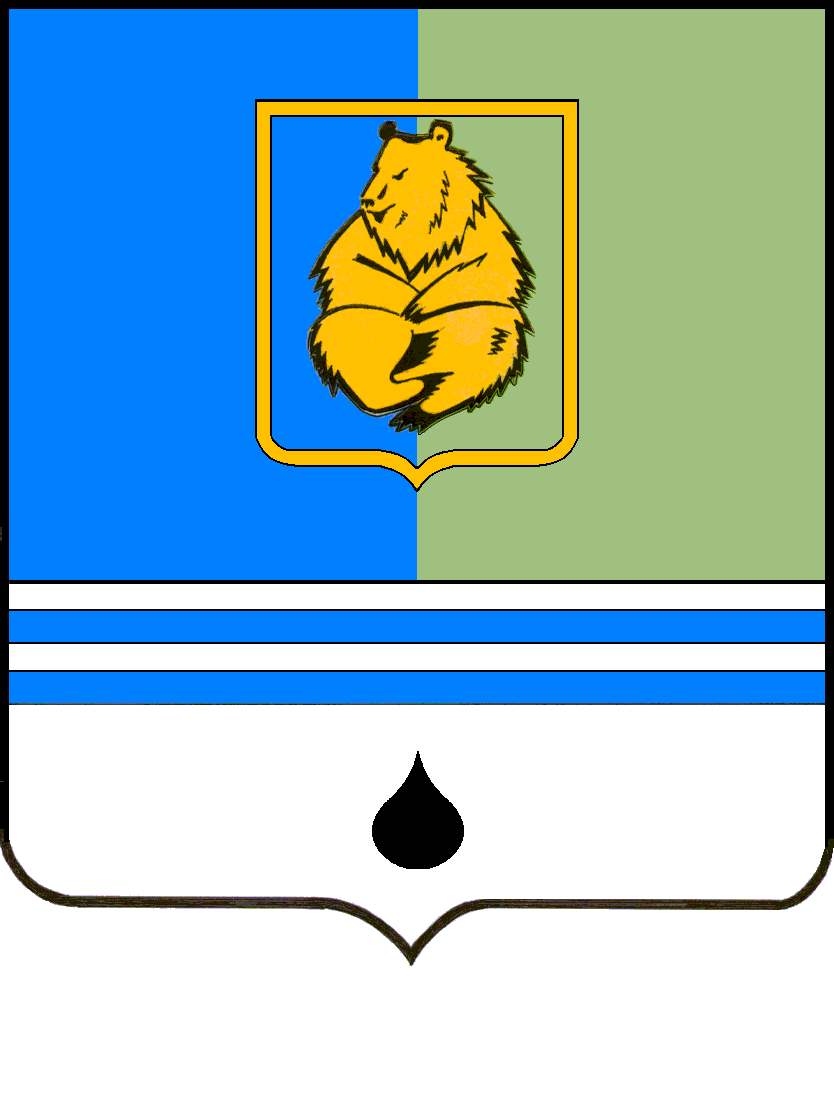 ПОСТАНОВЛЕНИЕАДМИНИСТРАЦИИ ГОРОДА КОГАЛЫМАХанты-Мансийского автономного округа - ЮгрыПОСТАНОВЛЕНИЕАДМИНИСТРАЦИИ ГОРОДА КОГАЛЫМАХанты-Мансийского автономного округа - ЮгрыПОСТАНОВЛЕНИЕАДМИНИСТРАЦИИ ГОРОДА КОГАЛЫМАХанты-Мансийского автономного округа - ЮгрыПОСТАНОВЛЕНИЕАДМИНИСТРАЦИИ ГОРОДА КОГАЛЫМАХанты-Мансийского автономного округа - Югрыот [Дата документа]от [Дата документа]№ [Номер документа]№ [Номер документа]от [Дата документа] № [Номер документа]Михалик Наталья Анатольевна-директор Муниципального автономного учреждения дополнительного образования «Дом детского творчества» города Когалыма; Павлова Мария Сергеевна-преподаватель изобразительного искусства, представитель Муниципального автономного учреждения дополнительного образования «Детская школа искусств» города Когалыма;Меньщикова Наталья Сергеевна-корреспондент Муниципального казенного учреждения «Редакция газеты «Когалымский вестник»;Кузнецова Наталья Марковна-пенсионер;Перминова Ольга Ринатовна-заместитель директора Бюджетного учреждения профессионального образования Ханты-Мансийского автономного округа – Югры «Когалымский политехнический колледж»;Скалецкая Екатерина Антоновна-пенсионер.